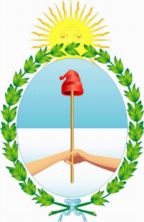 EXAMEN PERIÓDICO UNIVERSAL DE LA  REPUBLICA GABONESA28° SESIÓNINTERVENCIÓN DE LA REPUBLICA ARGENTINALa República Argentina da bienvenida a la Delegación de la República Gabonesa y le agradece la presentación de su informe nacional.La Argentina desea felicitar a Gabón por la ratificación del Segundo Protocolo Facultativo del  Pacto Internacional de Derechos Civiles y Políticos destinado a abolir la pena de muerte, así como por la ratificación del Protocolo de la Convención  sobre  los  Derechos  de  las Personas con Discapacidad.La Argentina desea recomendar a Gabón que profundice las medidas de lucha contra la trata, en particular asegurando la investigación y enjuiciamiento de los autores de tales delitos.Respecto de las personas migrantes, la Argentina recomienda a Gabón que continúe con los esfuerzos para asegurar el respeto del principio de no devolución y que éste se cumpla en todas las situaciones, a partir de evaluaciones individuales, caso a caso, y no colectivas, particularmente en el caso de los solicitantes de asilo menores de edad. Muchas Gracias